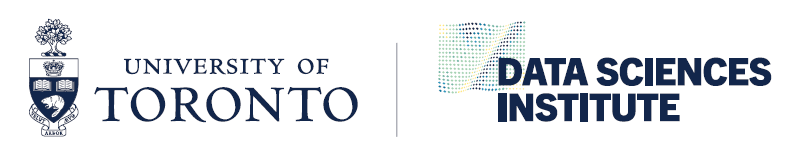 Catalyst Grant Letter of IntentPlease see instructions here. Please note that any figures are included in the following page limits.Project Rationale, Goals, and Objective: provide a brief overview of your project (maximum 1/3 page):Project Impact and Alignment: explain your project’s alignment to the DSI mission. Where applicable, discuss your project’s research topic in relation to a DSI thematic program in Inequity and Reproducibility (maximum 2/3 page):Research Approach and Methods: provide a brief overview of the methods that you will use, noting how your project will develop novel methodology or innovatively applies existing approaches (maximum 1 page): 